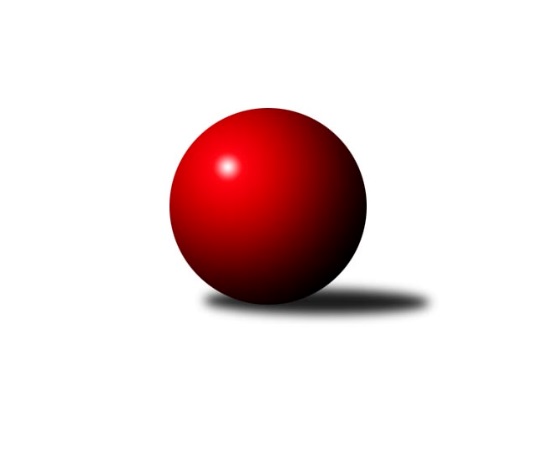 Č.8Ročník 2021/2022	25.5.2024 Meziokresní přebor ČB-ČK B 4 členné  2021/2022Statistika 8. kolaTabulka družstev:		družstvo	záp	výh	rem	proh	skore	sety	průměr	body	plné	dorážka	chyby	1.	TJ Sokol Nové Hrady D	8	7	0	1	38.0 : 10.0 	(48.0 : 16.0)	1539	14	1093	446	37.4	2.	Kuželky Borovany E	10	7	0	3	37.0 : 23.0 	(44.5 : 35.5)	1360	14	1004	356	62.3	3.	TJ Nová Ves B	8	2	0	6	15.5 : 32.5 	(25.5 : 38.5)	1402	4	1012	390	63.5	4.	Kuželky Borovany D	10	2	0	8	17.5 : 42.5 	(26.0 : 54.0)	1386	4	1014	372	66.2Tabulka doma:		družstvo	záp	výh	rem	proh	skore	sety	průměr	body	maximum	minimum	1.	Kuželky Borovany E	5	4	0	1	21.0 : 9.0 	(26.5 : 13.5)	1456	8	1491	1414	2.	TJ Sokol Nové Hrady D	4	3	0	1	18.0 : 6.0 	(22.5 : 9.5)	1558	6	1605	1489	3.	TJ Nová Ves B	3	2	0	1	10.0 : 8.0 	(12.0 : 12.0)	1436	4	1511	1379	4.	Kuželky Borovany D	6	2	0	4	12.5 : 23.5 	(16.0 : 32.0)	1334	4	1435	1233Tabulka venku:		družstvo	záp	výh	rem	proh	skore	sety	průměr	body	maximum	minimum	1.	TJ Sokol Nové Hrady D	4	4	0	0	20.0 : 4.0 	(25.5 : 6.5)	1530	8	1569	1450	2.	Kuželky Borovany E	5	3	0	2	16.0 : 14.0 	(18.0 : 22.0)	1357	6	1541	1145	3.	Kuželky Borovany D	4	0	0	4	5.0 : 19.0 	(10.0 : 22.0)	1386	0	1458	1262	4.	TJ Nová Ves B	5	0	0	5	5.5 : 24.5 	(13.5 : 26.5)	1385	0	1446	1245Tabulka podzimní části:		družstvo	záp	výh	rem	proh	skore	sety	průměr	body	doma	venku	1.	TJ Sokol Nové Hrady D	5	5	0	0	27.0 : 3.0 	(33.5 : 6.5)	1528	10 	3 	0 	0 	2 	0 	0	2.	Kuželky Borovany E	5	3	0	2	15.0 : 15.0 	(19.0 : 21.0)	1292	6 	2 	0 	0 	1 	0 	2	3.	Kuželky Borovany D	6	2	0	4	14.5 : 21.5 	(18.0 : 30.0)	1422	4 	2 	0 	2 	0 	0 	2	4.	TJ Nová Ves B	6	1	0	5	9.5 : 26.5 	(17.5 : 30.5)	1384	2 	1 	0 	1 	0 	0 	4Tabulka jarní části:		družstvo	záp	výh	rem	proh	skore	sety	průměr	body	doma	venku	1.	Kuželky Borovany E	5	4	0	1	22.0 : 8.0 	(25.5 : 14.5)	1499	8 	2 	0 	1 	2 	0 	0 	2.	TJ Sokol Nové Hrady D	3	2	0	1	11.0 : 7.0 	(14.5 : 9.5)	1525	4 	0 	0 	1 	2 	0 	0 	3.	TJ Nová Ves B	2	1	0	1	6.0 : 6.0 	(8.0 : 8.0)	1440	2 	1 	0 	0 	0 	0 	1 	4.	Kuželky Borovany D	4	0	0	4	3.0 : 21.0 	(8.0 : 24.0)	1306	0 	0 	0 	2 	0 	0 	2 Zisk bodů pro družstvo:		jméno hráče	družstvo	body	zápasy	v %	dílčí body	sety	v %	1.	Josef Malík 	Kuželky Borovany E 	8	/	10	(80%)	14	/	20	(70%)	2.	Milan Churavý 	TJ Nová Ves B 	6	/	6	(100%)	10	/	12	(83%)	3.	Vojtěch Frdlík 	Kuželky Borovany E 	6	/	8	(75%)	13	/	16	(81%)	4.	Tomáš Balko 	TJ Sokol Nové Hrady D 	5	/	6	(83%)	10	/	12	(83%)	5.	Lukáš Prokeš 	TJ Sokol Nové Hrady D 	5	/	8	(63%)	10	/	16	(63%)	6.	Blanka Cáplová 	TJ Sokol Nové Hrady D 	4	/	4	(100%)	8	/	8	(100%)	7.	Lenka Vajdová 	TJ Sokol Nové Hrady D 	4	/	4	(100%)	7	/	8	(88%)	8.	Jaroslava Frdlíková 	Kuželky Borovany E 	4	/	5	(80%)	6.5	/	10	(65%)	9.	Daniel Krejčí 	Kuželky Borovany D 	4	/	5	(80%)	6	/	10	(60%)	10.	Josef Špulka 	Kuželky Borovany D 	4	/	9	(44%)	9	/	18	(50%)	11.	Milan Bednář 	TJ Nová Ves B 	3.5	/	6	(58%)	6	/	12	(50%)	12.	Adam Hanousek 	TJ Sokol Nové Hrady D 	3	/	5	(60%)	5	/	10	(50%)	13.	Iva Soukupová 	Kuželky Borovany E 	3	/	8	(38%)	6	/	16	(38%)	14.	Karel Beleš 	Kuželky Borovany D 	3	/	10	(30%)	6	/	20	(30%)	15.	Pavel Fritz 	TJ Sokol Nové Hrady D 	2	/	2	(100%)	4	/	4	(100%)	16.	Nikola Zahálková 	Kuželky Borovany E 	2	/	6	(33%)	5	/	12	(42%)	17.	Milan Šimek 	Kuželky Borovany D 	1.5	/	6	(25%)	4	/	12	(33%)	18.	Stanislava Betuštiaková 	TJ Sokol Nové Hrady D 	1	/	3	(33%)	4	/	6	(67%)	19.	Ladislav Staněk 	TJ Nová Ves B 	1	/	8	(13%)	6.5	/	16	(41%)	20.	František Vašíček 	TJ Nová Ves B 	1	/	8	(13%)	3	/	16	(19%)	21.	Jan Bícha 	Kuželky Borovany D 	1	/	8	(13%)	1	/	16	(6%)	22.	Marie Dvořáková 	Kuželky Borovany E 	0	/	1	(0%)	0	/	2	(0%)	23.	Radomil Dvořák 	Kuželky Borovany E 	0	/	2	(0%)	0	/	4	(0%)	24.	Ondřej Plzák 	Kuželky Borovany D 	0	/	2	(0%)	0	/	4	(0%)	25.	Květa Jarathová 	TJ Nová Ves B 	0	/	4	(0%)	0	/	8	(0%)Průměry na kuželnách:		kuželna	průměr	plné	dorážka	chyby	výkon na hráče	1.	Nové Hrady, 1-4	1477	1060	417	40.1	(369.5)	2.	Nová Ves u Č.B., 1-2	1421	1033	387	63.2	(355.3)	3.	Borovany, 1-2	1399	1020	379	61.4	(349.9)Nejlepší výkony na kuželnách:Nové Hrady, 1-4TJ Sokol Nové Hrady D	1605	3. kolo	Tomáš Balko 	TJ Sokol Nové Hrady D	439	3. koloTJ Sokol Nové Hrady D	1599	5. kolo	Lukáš Prokeš 	TJ Sokol Nové Hrady D	434	5. koloKuželky Borovany E	1541	8. kolo	Pavel Fritz 	TJ Sokol Nové Hrady D	417	3. koloTJ Sokol Nové Hrady D	1540	8. kolo	Tomáš Balko 	TJ Sokol Nové Hrady D	412	5. koloTJ Sokol Nové Hrady D	1489	1. kolo	Tomáš Balko 	TJ Sokol Nové Hrady D	412	1. koloKuželky Borovany D	1458	1. kolo	Daniel Krejčí 	Kuželky Borovany D	412	1. koloTJ Nová Ves B	1446	3. kolo	Lenka Vajdová 	TJ Sokol Nové Hrady D	406	8. koloKuželky Borovany E	1145	5. kolo	Nikola Zahálková 	Kuželky Borovany E	403	8. kolo		. kolo	Milan Churavý 	TJ Nová Ves B	403	3. kolo		. kolo	Vojtěch Frdlík 	Kuželky Borovany E	400	8. koloNová Ves u Č.B., 1-2TJ Sokol Nové Hrady D	1569	6. kolo	Lukáš Prokeš 	TJ Sokol Nové Hrady D	427	6. koloTJ Nová Ves B	1511	8. kolo	Milan Churavý 	TJ Nová Ves B	415	8. koloTJ Nová Ves B	1418	6. kolo	Milan Bednář 	TJ Nová Ves B	399	8. koloTJ Nová Ves B	1379	4. kolo	Milan Churavý 	TJ Nová Ves B	397	6. koloKuželky Borovany D	1364	8. kolo	Milan Bednář 	TJ Nová Ves B	394	4. koloKuželky Borovany E	1286	4. kolo	Vojtěch Frdlík 	Kuželky Borovany E	392	4. kolo		. kolo	Lenka Vajdová 	TJ Sokol Nové Hrady D	389	6. kolo		. kolo	Ladislav Staněk 	TJ Nová Ves B	387	8. kolo		. kolo	Stanislava Betuštiaková 	TJ Sokol Nové Hrady D	382	6. kolo		. kolo	Josef Špulka 	Kuželky Borovany D	376	8. koloBorovany, 1-2TJ Sokol Nové Hrady D	1512	7. kolo	Lenka Vajdová 	TJ Sokol Nové Hrady D	414	2. koloTJ Sokol Nové Hrady D	1509	2. kolo	Lukáš Prokeš 	TJ Sokol Nové Hrady D	411	7. koloKuželky Borovany E	1491	6. kolo	Milan Churavý 	TJ Nová Ves B	409	7. koloKuželky Borovany E	1485	2. kolo	Josef Malík 	Kuželky Borovany E	407	6. koloTJ Sokol Nové Hrady D	1450	4. kolo	Milan Churavý 	TJ Nová Ves B	407	2. koloKuželky Borovany D	1435	2. kolo	Vojtěch Frdlík 	Kuželky Borovany E	402	3. koloKuželky Borovany E	1430	7. kolo	Josef Malík 	Kuželky Borovany E	397	2. koloKuželky Borovany E	1430	3. kolo	Lukáš Prokeš 	TJ Sokol Nové Hrady D	395	4. koloTJ Nová Ves B	1427	2. kolo	Milan Bednář 	TJ Nová Ves B	394	2. koloKuželky Borovany E	1414	1. kolo	Vojtěch Frdlík 	Kuželky Borovany E	389	2. koloČetnost výsledků:	6.0 : 0.0	1x	5.5 : 0.5	1x	5.0 : 1.0	5x	4.0 : 2.0	3x	2.0 : 4.0	3x	1.0 : 5.0	2x	0.0 : 6.0	1x